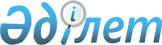 Шемонаиха ауданы әкімдігінің 2022 жылғы 09 наурыздағы № 65 "Шемонаиха ауданының аумағында стационарлық емес сауда объектілерін орналастыру орындарын айқындау және бекіту туралы" қаулысына өзгеріс енгізу туралыШығыс Қазақстан облысы Шемонаиха ауданы әкімдігінің 2023 жылғы 6 желтоқсандағы № 410 қаулысы. Шығыс Қазақстан облысының Әділет департаментінде 2023 жылғы 8 желтоқсанда № 8931-16 болып тіркелді
      Шемонаиха ауданының әкімдігі ҚАУЛЫ ЕТЕДІ:
      1. Шемонаиха ауданы әкімдігінің 2022 жылғы 09 наурыздағы № 65 "Шемонаиха ауданының аумағында стационарлық емес сауда объектілерін орналастыру орындарын айқындау және бекіту туралы" (Нормативтік құқықтық актілерді мемлекеттік тіркеу тізілімінде № 27138 тіркелген) қаулысына келесі өзгеріс енгізілсін:
      осы қаулының қосымшасына сәйкес көрсетілген қаулының қосымшасы жаңа редакцияда жазылсын.
      2. Осы қаулының орындалуын бақылау Шемонаиха ауданы әкімінің жетекшілік ететін орынбасарына жүктелсін.
      3. Осы қаулы оның алғашқы ресми жарияланған күнінен кейін күнтізбелік он күн өткен соң қолданысқа енгізіледі. Шемонаиха ауданының аумағында стационарлық емес сауда объектілерін орналастыру орындары
					© 2012. Қазақстан Республикасы Әділет министрлігінің «Қазақстан Республикасының Заңнама және құқықтық ақпарат институты» ШЖҚ РМК
				
      Шемонаиха ауданының әкімі

Г. Акулов
Шемонаиха ауданы әкімдігінің 
2023 жылғы 6 желтоқсандағы 
№ 410 Қаулысына 
қосымшаШемонаиха ауданы әкімдігінің 
2022 жылғы 09 наурыздағы 
№ 65 қаулысына 
қосымша
    №
Орналасу орны
Алатын алаңы (шаршы метр)
Сауда қызметін жүзеге асыру кезеңі
Қызмет саласы
Жақын орналасқан инфрақұрылым (ұқсас тауарлар ассортименті сатылатын сауда объектілері, сондай-ақ қоғамдық тамақтану объектілері)
1
Шемонаиха қаласы, "Восточный" нарығы мен Шемонаиха қаласының № 4 ықшам ауданындағы № 10-үйі арасындағы алаң
200
5 жыл
Бөлшек сауда (азық-түлік және азық-түлік емес тауарларды жүзеге асыру)
"Мирас" дүкені, "Полина" дүкені
2
Шемонаиха қаласы, Бауыржан Момышұлы көшесі, 41"А", "Шығыс Қазақстан облысы Шемонаиха қаласы әкімінің аппараты" мемлекеттік мекемесінің жанындағы алаң
75
5 жыл
Бөлшексауда (азық-түлік және азық-түлік емес тауарларды жүзеге асыру)
"Пятерка" дүкені
3
Первомайский кенті, Өскемен-Шемонаиха тасжолы, Первомайский кентінің сол жағына қарай Шемонаиха қаласына шығаберісте, "У дороги" кафесіне қарама-қарсы, жолдан 5 метр қашықтықта
50
5 жыл
Бөлшексауда (азық-түлік және азық-түлік емес тауарларды жүзеге асыру)
"У дороги" кафесі
4
Первомайский кенті, Самохин және Новая көшелерінің қиылысында, "Сказка" дүкеніне қарама-қарсы, жолдан 3 метр қашықтықта
50
5 жыл
Бөлшек сауда (азық-түлік және азық-түлік емес тауарларды жүзеге асыру)
"Сказка" дүкені
5
Усть-Таловка кенті, Ш. Уәлиханов көшесі, 2а, "Жұлдыз" спорт клубы" коммуналдық мемлекеттік мекемесінің аумағында
50
5 жыл
Бөлшек сауда (азық-түлік және азық-түлік емес тауарларды жүзеге асыру)
жоқ 
6
Усть-Таловка кенті, Василий Шаламов көшесі, 1 бойынша тұрғын үйдің жанында, нарықтың оңтүстік жағына қарай
200
5 жыл
Бөлшек сауда (азық-түлік және азық-түлік емес тауарларды жүзеге асыру)
жоқ 
7
Вавилон ауылдық округі, Камышинка ауылы, Советская көшесі, 30, "Шығыс Қазақстан облысы Шемонаиха ауданының Вавилон ауылдық округі әкімінің аппараты" мемлекеттік мекемесінің жанында
15
5 жыл
Бөлшек сауда (азық-түлік және азық-түлік емес тауарларды жүзеге асыру)
"Галина" дүкені, "Арман" дүкені
8
Вавилон ауылдық округі, Сугатовка ауылы, Восточная көшесі, 1, "Шығыс Қазақстан облысы Шемонаиха ауданының Вавилон ауылдық округі әкімінің аппараты" мемлекеттік мекемесі ғимаратының жанындағы алаң
10
5 жыл
Бөлшек сауда (азық-түлік және азық-түлік емес тауарларды жүзеге асыру)
"Султан" дүкені, "Селена" дүкені
9
Вавилон ауылдық округі, Пруггерово ауылы, Школьная көшесі, 33А, "Достық" дүкенінің жанында, Школьная, 33 көшесі бойынша тұрғын үйден 5 метр қашықтықта
5
5 жыл
Бөлшек сауда (азық-түлік және азық-түлік емес тауарларды жүзеге асыру)
"Достык" дүкені "Виктор и Я" дүкені
10
Верх-Уба ауылдық округі, Верх-Уба ауылы, Мир көшесі, 5, орталық алаң ауданы, Ұлы Отан Соғысында қаза тапқан жауынгерлер ескерткішінің 50 метр батысына қарай
10
5 жыл
Бөлшек сауда (азық-түлік және азық-түлік емес тауарларды жүзеге асыру)
"Универмаг" дүкені
11
Волчанка ауылдық округі, Волчанка ауылы, Победа көшесі, 9/2 бойындағы "Продукты" дүкені мен Победа көшесі, 16 бойындағы көп пәтерлі тұрғын үйдің арасы
10
5 жыл
Бөлшек сауда (азық-түлік және азық-түлік емес тауарларды жүзеге асыру)
"Продукты" дүкені
12
Выдриха ауылдық округі, Выдриха ауылы, Центральная көшесі, 67, "Шемонаиха ауданы әкімдігінің мәдениет үйі" коммуналдық қазыналық кәсіпорны ғимаратының жанындағы аумақ, "Восток" дүкеніне қарама-қарсы
10
5 жыл
Бөлшек сауда (азық-түлік және азық-түлік емес тауарларды жүзеге асыру)
"Восток" дүкені
13
Зевакино ауылдық округі, Зевакино ауылы, Строительная көшесі, 6, "Шығыс Қазақстан облысы Шемонаиха ауданының Зевакино ауылдық округі әкімінің аппараты" мемлекеттік мекемесі ғимаратының жанында
10
5 жыл
Бөлшек сауда (азық-түлік және азық-түлік емес тауарларды жүзеге асыру)
жоқ 
14
Зевакино ауылдық округі, Убинка ауылы, Школьная көшесі, 22, "Шемонаиха ауданы әкімдігінің мәдениет үйі" коммуналдық мемлекеттік қазыналық кәсіпорнының Убинка ауылдық клубы ғимаратының жанында
10
5 жыл
Бөлшек сауда (азық-түлік және азық-түлік емес тауарларды жүзеге асыру)
жоқ 
15
Зевакино ауылдық округі, Убинка ауылы, Болашақ көшесі, 25, "EAST FARM" жауапкершілігі шектеулі серіктестігі ғимаратының жанында
10
5 жыл
Бөлшек сауда (азық-түлік және азық-түлік емес тауарларды жүзеге асыру)
жоқ 
16
Каменевский ауылдық округі, Рассыпное ауылы, Қазақстан көшесі, 3, "Аленушка" дүкенінің жанында
5
5 жыл
Бөлшек сауда (азық-түлік және азық-түлік емес тауарларды жүзеге асыру)
"Аленушка" дүкені
17
Каменевский ауылдық округі, Рулиха ауылы, Центральная көшесі, 30, "Лидер" дүкенінің жанындағы аумақ
5
5 жыл
Бөлшек сауда (азық-түлік және азық-түлік емес тауарларды жүзеге асыру)
"Лидер" дүкені
18
Октябрьский ауылдық округі, Октябрьское ауылы, Зубко көшесі, 1, "Шемонаихинское" шаруа қожалығы асханасының жанында
10
5 жыл
Бөлшек сауда (азық-түлік және азық-түлік емес тауарларды жүзеге асыру)
жоқ
19
Разин ауылдық округі, Красная Шемонаиха ауылы, Кооперативная көшесі, 20/1, "Белокаменское" жауапкершілігі шектеулі серіктестігі асханасының және "Тополек" дүкенінің арасы
10
5 жыл
Бөлшек сауда (азық-түлік және азық-түлік емес тауарларды жүзеге асыру)
"Тополек" дүкені